 宽带路由器LBT-T300-T400-1800K规格书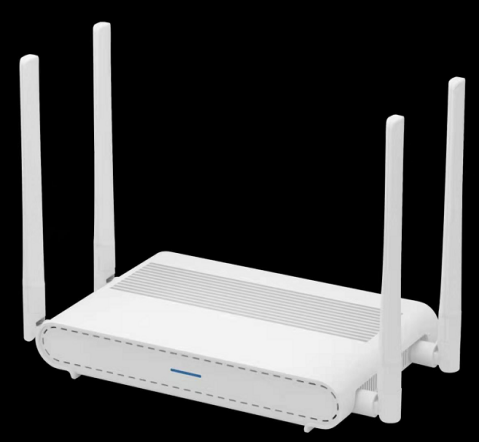 LBT-T300-T400-1800K是一款支持802.11ax技术的高性能企业级WiFi6路由器产品，工作在2.4G&5.8G无线频段，并满足128人同时无线高速上网的需求。全千兆网络接口，2.4G 802.11ax模式下最高可支持573Mbps无线接入速度,5.8G 802.11ax模式下最高可支持1201Mbps无线接入速度。具有高性能、高增益、高接收灵敏度、高带宽、高接入数等特点，不仅能覆盖更大的范围，而且能提供更高的无线传输性能及稳定性。时尚外观设计，安装简单方便， 是家庭、商店、餐厅、企业等高密度环境无线接入的不二之选。高性能的硬件配置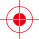 采用MT7621+MT7905+MT7975高性能SoC套件，搭配16MB 闪存和256MB内存，工业级电路设计，支持IEEE802.11a/b/g/n/ac/ax协议，可提供2.4G 573Mbps+5.8G 1201Mbps无线接入速度以及1000Mbps以太网交换处理速度。整机最大可提供1800Mbps无线接入速度，超高速无线让性能不再成为瓶颈。增强型散热+风道优化，炎炎夏日不再因为发热问题宕机，充分保障用户网络数据能够实时、长期、稳定、高效能地传输，提升用户体验。HNAT快速转发结合硬件及软件优化HNAT，有线双向转发性能可达2Gbps，极大提升了设备的数据转发能力，确保用户数据实时线性转发，降低了网络时延，提升了提升网络传输效率及用户体验。1024QAM超高速接入速率采用双路双频设计，2.4G&5.8G均采用最新WiFi无线标准-802.3ax协议，2.4G无线频段最高连接速率可达573Mbps，5.8G频段最高连接速率可达1201Mbps；双频同时开启，最高可提供1800Mbps无线接入速度，提供超高速无线体验。OFDMA高密度用户接入支持802.11ax协议的OFDMA功能，将信道分隔成多个更窄的子信道，根据用户数分配，让每个用户占用一个或多个子信道。自动检测无线环境并对信道进行调度，可以使多个用户同时接收和发送数据包，减少用户间使用空口时的竞争和退避，降低网络延时，提升网络传输效率及用户体验。BSS Color空间复用支持802.11ax协议的BSS Color空间复用技术，将空口中不同的WLAN的基本服务级（BSS， Basic Service Set）通过不同的着色（BSS Color）进行标识，并进一步分为内部BSS（设备所属BSS）和外 部BSS两类，并分别维护不同的报文接收和发送门限值。接收报文时通过BSS color快速判断出是外部BSS的报 文，并且信号强度小于外部BSS的接收门限值则不理会该报文，内部BSS的报文收发不受影响。该技术可以实现高密场景环境下的信道复用，极大缓解实际网络部署中同频干扰的影响。Beamforming波束成形技术通过波速成形技术能够在干扰方向未知的情况下，自动调节阵列中各个阵元的信号加权值的大小，使天线方向图的零点对准干扰方向而抑制干扰，增强系统有用信号的检测能力，优化天线方向图，并能有效地跟踪有用信号，抑制和消除干扰及噪声，即使在近距离分布多干扰和信号同频率的情况下，也能成功地抑制干扰。绿色环保，高效节能将大量的节能技术应用到这款CPY1中，包括单天线待机技术、动态MIMO省电技术、增强型自动省电传送技术以及逐包功率控制技术等；以及基于IEEE802.3az标准硬件设计，当网络无人使用时，便会自动进入低功耗省电的模式；但只要有人使用网络，它将会马上转换为正常模式。此过程对用户完全透明，并且能在不影响用户使用的情况下，为用户节省30%的功耗，极大减少了功耗成本。时尚小巧、安装简单方便外形采用跑车流线型ID外观设计，配合时尚乳白色指示灯，摆放在桌面，不失科技感和时尚感。桌面型安装方式，家庭用户也能轻松上手，降低复杂度。人性化UI交互用户可通过手机、平板、电脑等终端设备，WEB管理页面管理配置设备，图形化操作界面，降低配置复杂度，精心设计快速设置向导，设备配置不再复杂繁琐，让普通用户轻松就能体验WiFi6全新技术急速无线上网的乐趣。丰富的网络功能，轻松适配各种应用场景支持路由模式、桥接模式自主切换，轻松适配各种复杂网络场景。路由模式：承担起网络出口的功能，负责分配用户IP地址及接入互联网，多台设备共存时，连接宽带出口的设备必须设置为路由模式。桥模式：在网络中为透明模式，起数据转发的功能，不承担分配IP及接入互联网的功能，多台设备共存时，除连接宽带出口的设备修改成路由模式，其他设备均改为桥模式。IPv4/IPv6自主切换。由于IPv4 IP地址严重缺乏，互联网环境逐步切换到IPv6网络，轻松设置即可切换到IPv6，免除用户因网络升级带来的财产损失。支持IPTV。网络与IPTV线路融合时，通过IPTV分离功能，轻松将电视信号转换到指定LAN口或WiFi接口，打造家庭娱乐一体化环境，免受多布线的困扰。多种安全策略，时刻保障网络数据安全 支持WPS、WPA、WPA2无线安全接入，支持SSID掩藏、访客网络、黑白名单、LAN口隔离、ALG、MAC过滤、IP过滤、NAT设置、DDOS有效保护网络安全，时刻保障用户网络数据安全。免费支持VPN，满足远程网络资源共享支持PPTP、L2TP VPN客户端连接方式，在公用网络上建立专用网络，从而达到设备与设备之间在公网上互联，满足用户远程访问内网资源的各种需求，实现远程网络资源的共享。贴心设计，家长控制家长可合理的限制终端上网时间段，避免儿童上网成瘾，合理分布儿童上网时间段。多种状态统计，时刻知晓设备工作状态 内置互联网、路由器、WiFi、主网络用户、访客网络用户状态信息，配合多状态工作指示灯、实时工作日志查看，时刻了解设备工作状态。永不停歇的产品功能更新及性能优化专业化的开发团队让我们的产品系列做到实时更新维护，秉持工匠精神的研发团队一直永不停歇的功能更新，简单、高效地满足各种网络环境需求；精雕细琢的性能优化，确保提供最优质的网络产品，提升用户体验。产品技术规格产品参数硬件配置型号LBT-T300-T400-1800K主芯片MT7621A+MT7905DAN+MT7975DN高性能企业级芯片主   频双核四线程880MHz无线技术2.4G WiFi 2*2 802.11b/g/n/ax(理论最高速率可达573Mbps)5.8G WiFi 2*2 802.11a/n/ac/ax(理论最高速率可达1201Mbps)1024QAM超高速接入速率，OFDMA超高密度用户接入MU-MIMO/MU-OFDMA 上行/下行BSS Color空间复用空时分组码(STBC),低密度奇偶校验(LDPC),上下行波束成形(Beamformer TX/RX)节能：单天线待机技术、动态MIMO省电技术、增强型自动省电传送技术、逐包功率控制技术等Memory256MB DDR3 RAMFlash16MB网络接口4*10/100/1000Mbps自适应网络接口，1WAN+3LAN按    钮1*Reset按钮，长按6秒内重启，长按6秒以上恢复出厂设置1*Power 按钮，控制设备电源开关1*WPS 按钮，无需密码轻松互联指 示 灯系统状态指示灯电    源DC 12V 1A供电，功耗﹤12W工作环境温度：-40℃～+55℃（工作），-40℃ ～+70℃（储存）湿度（非凝结）：5％～90％（工作），5％～95％（储存）天    线外置2根2.4G高增益5dBi全向天线*2外置2根5.8G高增益5dBi全向天线*2产品尺寸209*140*35.5mm产品重量N/A射频特性频率范围ISM波段: 2.400GHz ~ 2.4835GHz         5.180GHz ~ 5.825GHz信道分布2.4G：1、2、3、4、5、6、7、8、9、10、11、12、135.8G：36、40、44、48、52、56、60、64、149、153、157、161、165    调制方式OFDM：BPSK@6/9Mbps，QPSK@12/18Mbps，16-QAM@24Mbps，64-QAM@48/54MbpsDSSS：DBPSK@1Mbps，DQPSK@2Mbps，CCK@5.5/11MbpsMIMO-OFDM：BPSK，QPSK，16QAM ，64QAM，256QAM ，1024QAM输出功率2.4G: 11b: 20dBm ± 1dBm@11Mbps      11g: 19dBm ± 1dBm@54Mbps      11n（HT20）: 18dBm ± 1dBm@MCS711n（HT40）: 18dBm ± 1dBm@MCS711ax（HESU40）:15dBm ± 1dBm@MCS115.8G: 11a: 18dBm ± 1dBm@54Mbps11n（VHT-40）: 16.5dBm ± 1dBm@MCS9  11ac (VHT-80): 16dBm ± 1dBm@MCS911ax（HE-SU80）:15dBm± 1dBm@MCS11接收灵敏度2.4G: 11b: ≤-90dbm@11Mbps；11g: ≤-78dbm@ 54Mbps；11n (HT20): ≤ -76dBm@MCS7；11n (HT40): ≤ -72dBm@MCS7；11ax (HESU40): ≤ -62dBm@MCS115.8G: 11a: ≤ -78dBm@54Mbps      11n (VHT40): ≤ -65dBm@MCS911ac (VHT80): ≤ -62dBm@MCS911ax：(HESU80): ≤ -58dBm@MCS11软件特性工作模式路由模式、桥接模式带 机 量128人管理方式中文WEB远程管理、TR069远程管理（暂未对普通用户开放）状    态互联网连通状态、路由器状态、WiFi状态、主网络用户、访客网络用户、IPv4/IPv6状态网    络以太网：联网方式（宽带拨号、动态IP、静态IP）、DNS（自动获取、手动输入）网络状态：连接类型、互联网状态局域网：局域网设置、访客网络地址池无    线WiFi（WiFi开关、SSID、加密方式、WiFi密码、无线协议、频道带宽、无线信道）、黑白名单、WPS高级网络设置IPv6（中继模式、静态IP、动态IP（SLAAC/DHCPv6）、宽带连接）、IPTV、访客网络（WiFi开关、SSID、加密方式、WiFi密码、时间、LAN隔离）、家长控制（基于终端MAC的连接互联网时间段控制）、VPN（PPTP、P2TP）防 火 墙ALG（FTP、RTSP、SIP、PPTP穿透、L2TP穿透、IPSEC穿透）、端口映射、DMZ、MAC过滤、IP过滤、NAT（完全圆锥形、对称型、地址限制圆锥形、端口限制圆锥形）、DDOS管    理SNTP、修改密码、备份/升级、重启/复位、日志设置向导快速配置向导指示灯及功能按钮指 示 灯系统启动过程中：红色常亮10秒后绿、蓝、红交替闪烁；系统正常启动后：绿色闪烁：WAN口联通，WiFi开启；绿色常亮：WAN口断联，WiFi开启；蓝色常亮：WAN口联通，WiFi关闭；红色常亮：WAN口断连，WiFi关闭。RESET按钮恢复出厂设置按钮，长按6秒恢复出厂设置并自动重启。WPS按钮WPS功能按钮，短按一下启动PBC功能。